Comprehensive Support and Improvement (CSI) Grant FY22Eligible Applicants 	Current CSI SchoolsThis is a competitive grant.  A detailed application with all required elements and documents is required to be considered for funding.  No LEA out of fiscal and/or programmatic compliance will be considered eligible..  Purpose: To provide CSI schools with funding to implement aligned evidence-based strategies and action steps in the School IAP.DIRECTIONSLEA and School teams collaborate to write a strong, detailed application, provide all required documents, and check and sign assurances.  LEA’s assigned specialist is available for assistance.Use the rubric when completing application narrative questions.Application completion with all required documents and evidence in GME by May 30, 2021is required.  Additional inquiries from ADE will not be made. If all required documents are not in GME, the application will not be scored.The application will be scored using the scoring rubric provided. Awards will be made based on the scored rubric.  Seventy percent of points is required for funding.LEAs will be notified of award or non-award by July 1.Complete all sections in GMEProgram DetailsFFATA and GSA VerificationContact InformationProgram Narrative QuestionsAssurancesRelated DocumentsSignature Page in required related documents (required)Evidence Based Summary Form/s in required related documents (required)Graphs, tables and charts necessary for a complete application (optional, as needed)Proposed BudgetComplete a proposed budget in GME. Be sure to include sufficient details in the narrative.Items must support improved achievement by addressing identified root causes.Be sure that the requests for funds are allowable. Out of state travel and large expenditures for capital items are generally not allowed.  Check with your specialist if you have questions or need assistance building your budget.Requirements Completed new 2021-22 CNA in GMEThorough root cause analyses (fishbone diagrams) in GMECompleted 2021-22 LEA and School IAP in GME, including SSI required goalsContact InformationAdd additional school information, if neededRequired Related Documents Signature Page - Signatures below denote commitment to implementation, monitoring and evaluation of strategies and action steps outlined in the IAP and the grant application.Superintendent name 											Date					Signature																	Charter Holder name											Date					Signature																	Board President Name											Date					Signature																	Narrative Questions (answer for each school)List all SMART goals (process and impact) from the 2020-21 IAP with progress monitoring/evaluation data to demonstrate progress towards and/or achievement of your goals.What CSI strategies and action steps from the 2020-2021 IAP were implemented successfully? What is your evidence of success?List any 2020-21 successful strategies and action steps that will continue into 2021-22 that will be funded with the FY22 CSI grant. If no strategies from 2020-21 will continue to be funded with the FY22 grant, or if you did not have an FY21 CSI grant, write N/A. As a result of your new 2021-22 CNA, identify the principles, primary needs, root causes, need statements and desired outcomes.Based on the newly identified needs and root cause analyses, what new strategies and action steps in the school 2021-22 IAP will be funded with the FY22 CSI grant? Include timelines and responsible staff. Be sure to upload Evidence Based Summary Form/s in required related documents.List your IAP SMART goals (process and impact).7. Proposed budget with required detailed narrative in GME is accurate; line items and codes are correct, math is correct. CSI funding tags are accurate in IAP. LEA Support (COMPLETE ONCE)Describe the LEA’s plan to support the schools as they implement their IAP. Include actions, person/s responsible, timelines and measures of success.Describe the LEA’s plan to hold school/s accountable as they implement their IAP, including monitoring and evaluating measures. Include actions, person/s responsible, timelines and measures of success.Describe the LEA’s plan to fiscally monitor school/s receiving CSI funds. Include actions, person/s responsible, timelines and measures of success.LEA/Charter NameNCES ID#NCES ID#CTDS#CTDS#Entity ID#Board PresidentEmailEmailEmailEmailEmailSuperintendent/Charter HolderEmailEmailEmailEmailPhone #Federal Programs DirectorEmailEmailEmailEmailPhone #Other- Title EmailEmailEmailEmailPhone #School NameSchool NameNCES ID#NCES ID#CTDS#Entity ID#PrincipalPrincipalEmailEmailEmailPhone #School NameSchool NameNCES ID#NCES ID#CTDS#Entity ID#PrincipalPrincipalEmailEmailEmailPhone #GoalsProgress Monitoring / Evaluation Data PrinciplePrimary NeedRoot CauseNeed StatementDesired OutcomeStrategyAction StepsResponsible StaffTimelineComprehensive Support and Improvement AssurancesComplete and submit School Comprehensive Needs Assessment (CNA) in GME.Complete thorough root cause analyses for CNA identified primary needs, submit fishbones in GME.Develop LEA and School (for each school in improvement) Integrated Action Plan (L/SIAP) as required based on the CNA and root cause analyses results in GME.The L/SIAP includes meaningful evidence-based interventions to improve student achievement, Evidence Based Summary Form in GME.Monitor, update, delete, retire or add strategies and action steps to the L/SIAP in GME at least quarterly.Ensure systems, processes, procedures, including operational flexibility are in place to actively to support Comprehensive Support and Improvement Schools.Ensure effective organization of time for weekly professional learning communities (PLCs).If no, add action steps to L/SIAP.Implement a balanced assessment system including common interim/benchmark assessments at least three times a year. If no, add action steps to L/SIAP. Implement written evidence and standards-based curriculum including materials.If no, add action steps to L/SIAP Observation and feedback protocol implemented with fidelityIf no, add action steps to L/SIAP.Submit quarterly interim/benchmark assessment data reports and reflective analysis in GME.Identify an LEA contact person who will oversee implementation activities, maintain contact with School Support and Improvement (SSI) staff, and accompany ADE SSI staff during site visits at the school upon request.Complete and submit EDFacts data when requested by ADE.If the LEA chooses an educational service provider (external provider) the LEA representative will provide ADE SSI with a copy of the process for selecting external providers, job description and evaluation of educational service provider services. Submit quarterly reimbursement requests.LEA has written procedures to implement the requirement to minimize the time elapsing between receipt and expenditure of federal funds.LEA has written procedures for determining the allowability of costs.LEA has a process ensuring equitable distribution of state funds to all schools regardless of other funding received.I understand that at any time during the grant period, funds can be frozen or forfeited for lack of timely reimbursement requests with evidence of use; misuse of funds; or lack of evidence of IAP implementation on the part of the school and/or LEA. I understand if the conditions herein are not adhered to or sufficient progress is not being made, a corrective action plan will be written and implemented. 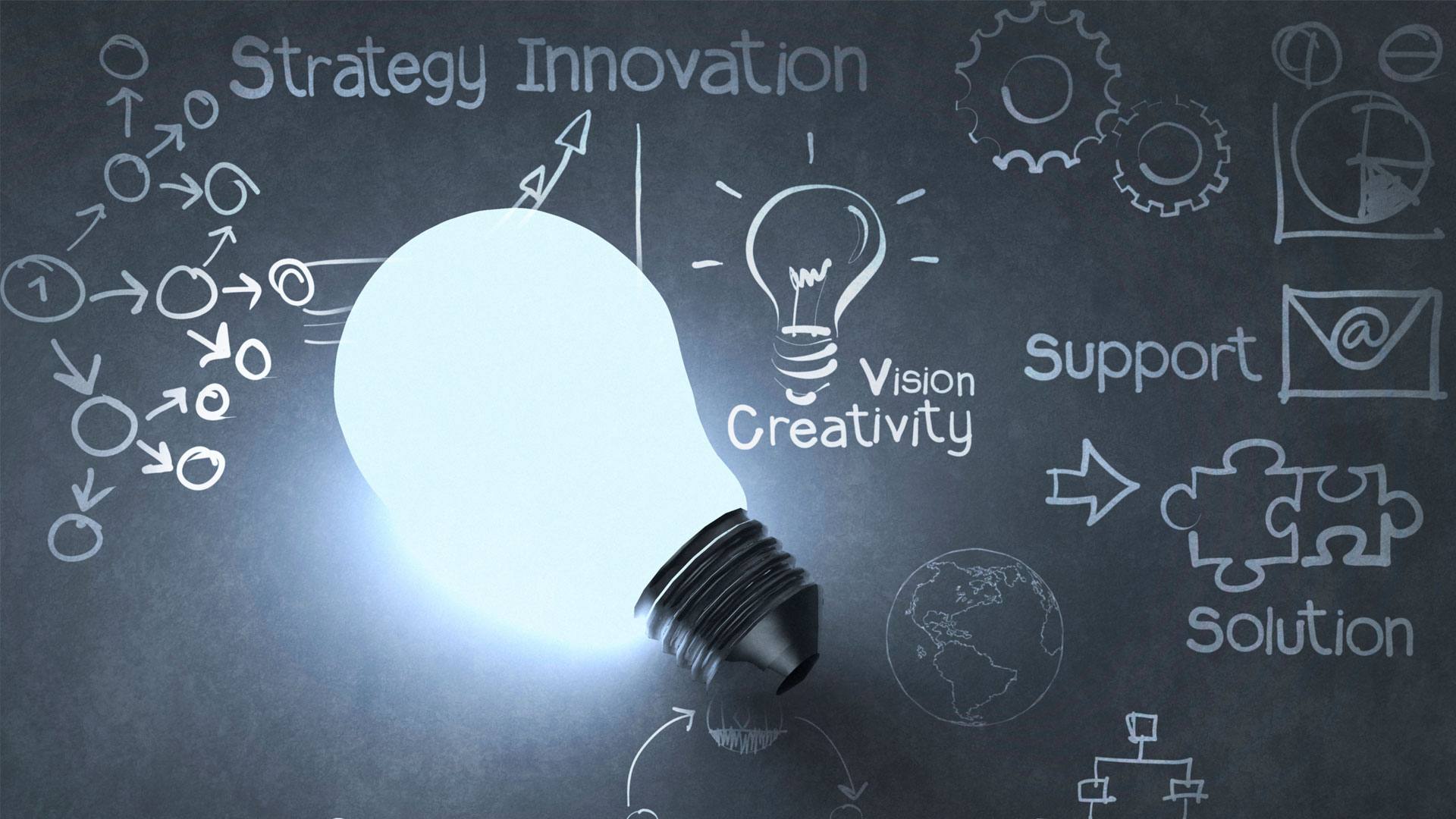 